Scoil Bhríde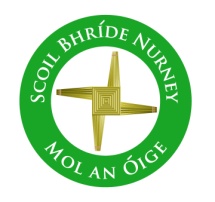 Nurney, Co. KildareTelephone: (045) 526767www.nurneyns.comsbnurney@gmail.com  5th October 2022Dear Parents/GuardiansPlease read both sides!!!Wednesday October 5th is ‘World Teachers Day!’Thanks to all teachers, SNAs, principals and support staff, past and present, who have contributed to make Scoil Bhríde the great school it is today. The Pandemic has certainly shown the hard and valuable work that’s teachers, SNAs, principals and support staff do each and every day across the World. 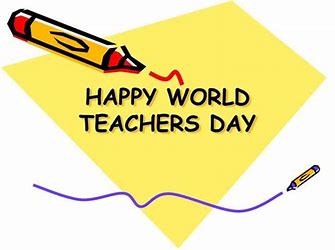 To have a teacher and all other school staff is a Blessing. Cherish it every day. To them all we say well done and Thank you.Thank you also parents, as according to the Irish Constitution, you are the primary educator and carer of your child. We are delighted to assist you in that journey!Exemption from the study of Irish PolicyIn light of the recent publication of circular 0054/2022 from the Department of Education, the School’s ‘Exemption from the study of Irish’ Policy has been reviewed and updated. It can be viewed or downloaded from our school website for comment at https://www.nurneyns.com/policies Halloween Fancy DressChildren may wear their Halloween costumes to school on Friday October 28th. School opening and closing times will be as normal on Friday October 28th. Please do not allow your child dress up as killer clowns or bring replica guns to school. Thank you.GymnasticsA 4-week course of gymnastics classes for all pupils with a specialist instructor starts on October 10th. Payment of 6 Euro from each pupil is now due. Thanks.Money outstanding for additional requirementsAll monies for additional requirements by now should be paid. Many thanks to those who have paid fully and on time as this allows us to purchase the necessary resources needed to give your child the best chance possible in their learning this year.Online paymentsIf you have not received any link for paying for items online, please let the school office know your child’s name and class and what online payment you wish to make and a new online link will be sent to you.Scoil BhrídeNurney, Co. KildareTelephone: (045) 526767www.nurneyns.comsbnurney@gmail.com  5th October 2022Dear Parents/GuardiansPlease read both sides!!!Wednesday October 5th is ‘World Teachers Day!’Thanks to all teachers, SNAs, principals and support staff, past and present, who have contributed to make Scoil Bhríde the great school it is today. The Pandemic has certainly shown the hard and valuable work that’s teachers, SNAs, principals and support staff do each and every day across the World. To have a teacher and all other school staff is a Blessing. Cherish it every day. To them all we say well done and Thank you.Thank you also parents, as according to the Irish Constitution, you are the primary educator and carer of your child. We are delighted to assist you in that journey!Exemption from the study of Irish PolicyIn light of the recent publication of circular 0054/2022 from the Department of Education, the School’s ‘Exemption from the study of Irish’ Policy has been reviewed and updated. It can be viewed or downloaded from our school website for comment at https://www.nurneyns.com/policies Halloween Fancy DressChildren may wear their Halloween costumes to school on Friday October 28th. School opening and closing times will be as normal on Friday October 28th. Please do not allow your child dress up as killer clowns or bring replica guns to school. Thank you.GymnasticsA 4-week course of gymnastics classes for all pupils with a specialist instructor starts on October 10th. Payment of 6 Euro from each pupil is now due. Thanks.Money outstanding for additional requirementsAll monies for additional requirements by now should be paid. Many thanks to those who have paid fully and on time as this allows us to purchase the necessary resources needed to give your child the best chance possible in their learning this year.Online paymentsIf you have not received any link for paying for items online, please let the school office know your child’s name and class and what online payment you wish to make and a new online link will be sent to you.4th Class Annual Cycle Safety Training Course A seven-week course for 4th class started Thursday September 8th. Payment of 10 Euro from each 4th class pupil is now due. Thank you.SwimmingA six-week course of swimming classes in K-Leisure Athy for 6th class starts on September 21st. Payment of 50 Euro from each 6th class pupil is now due. Thank you.A six-week course of swimming in K-Leisure Athy for all other senior classes will start as follows:5th class – November 9th 20224th class – February 22nd 20233rd class – April 26th 2023Dates for your diarySchool Photographer – October 6th 2022Welcome back to school mass – 7th October @ 10am School closes at 2pm on October 18th for all pupils to facilitate a staff meeting and fire safety training. The bus has been told. Halloween Closure – School closed November 1st to November 4th inclusive.School closes at 12:30pm on December 16th for all pupils as staff must attend Department of Education training in the New Primary Language Curriculum. The bus has been told.School Book Fair –Spring 2023; risk assessment pendingThe Parish wishes to inform you that Communion for families with children in 2nd class will be May 13th 2023 @ 11:30am in Nurney ChurchThe Parish wishes to inform you that Confirmation for families with children in 6th class will be March 25th @ 12 midday in Nurney ChurchWednesday Note and school information also availableon www.nurneyns.comThank you for your co-operation with the above.______________________________Dr. Vinny Thorpe – Principal Ed.D (SL) M.Ed (SL), MA.Comp.Mus, H.Dip.Prim.Ed, H.Dip.Mus.Tech, P.Grad.Dip.Ed.St(SEN), B.Mus.Ed(H.Dip.Ed), Dip.Mus.Ed, T.Dip.ICT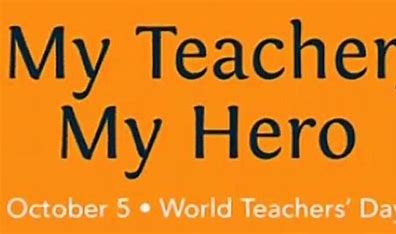 4th Class Annual Cycle Safety Training Course A seven-week course for 4th class started Thursday September 8th. Payment of 10 Euro from each 4th class pupil is now due. Thank you.SwimmingA six-week course of swimming classes in K-Leisure Athy for 6th class starts on September 21st. Payment of 50 Euro from each 6th class pupil is now due. Thank you.A six-week course of swimming in K-Leisure Athy for all other senior classes will start as follows:5th class – November 9th 20224th class – February 22nd 20233rd class – April 26th 2023Dates for your diarySchool Photographer – October 6th 2022Welcome back to school mass – 7th October @ 10am School closes at 2pm on October 18th for all pupils to facilitate a staff meeting and fire safety training. The bus has been told. Halloween Closure – School closed November 1st to November 4th inclusive.School closes at 12:30pm on December 16th for all pupils as staff must attend Department of Education training in the New Primary Language Curriculum. The bus has been told.School Book Fair –Spring 2023; risk assessment pendingThe Parish wishes to inform you that Communion for families with children in 2nd class will be May 13th 2023 @ 11:30am in Nurney ChurchThe Parish wishes to inform you that Confirmation for families with children in 6th class will be March 25th @ 12 midday in Nurney ChurchWednesday Note and school information also availableon www.nurneyns.comThank you for your co-operation with the above.______________________________Dr. Vinny Thorpe – Principal Ed.D (SL) M.Ed (SL), MA.Comp.Mus, H.Dip.Prim.Ed, H.Dip.Mus.Tech, P.Grad.Dip.Ed.St(SEN), B.Mus.Ed(H.Dip.Ed), Dip.Mus.Ed, T.Dip.ICT